T.C.ORTA DOĞU TEKNİK ÜNİVERSİTESİsıhhı tesisat malzemelerine ait TEKNİK ŞARTNAMESİ1.KALEM KORUGE BORU 150'LİK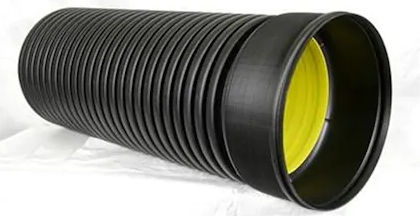 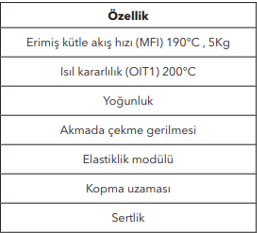 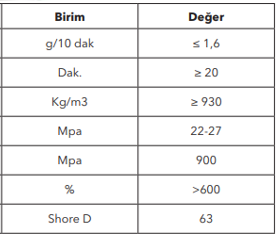 2.KALEM 25 MM KOMPOZİT BORU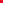 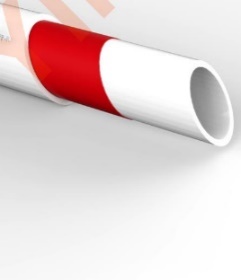 20°C'de ve 20 bar basınçta çalışır olmalı. 20°C ile +90°C aralığında kullanıma uygundur olmalı. DIN 4102 standardına göre B2 sınıfındadır olmalı.Kompozit Borular ısıtma ve soğutmanın birlikte kullanıldığı sistemlerde terleme ve uzama sorunu yaratmayacak şekilde olmalıdır. Kompozit Boru ve Ek Parçaları kimyasal maddelere karşı yüksek direnç gösterecek şekilde olmalıdır.Korozyona dayanıklıdır. Kireçlenme ve paslanma yapmayacak şekilde olmalı.Kaygan ve parlak iç yüzeylere sahip olmalı. Kaynak yerlerinde çap daralması meydana gelmemeli.Boru kesme makası birlikte olacak. 3. KALEM İŞ ELDİVENİ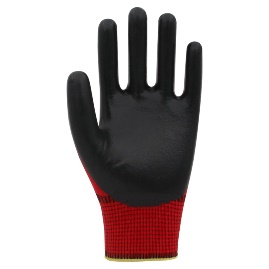 Montaj, otomotiv, yükleme-lojistik, paketleme, mekanik işler ve hafif sanayi alanında kullanımaUygun olacaktır.Aşınmaya ve yırtılmaya karşı dirençli olacaktır.Özel dokusu sayesinde üstün kaydırmazlık özelliği olacaktır.Yağ, benzin ve kimyasallara karşı dirençli olacaktır.Dikişsiz polyester örmeden, ele mükemmel uyum sağlamalıdır. Nitril kaplamalı olacaktır.Aşınma seviyesi 3, Kesilme seviyesi 1, Yırtılma seviyesi 2,Delinme seviyesi 1 koruma sevilerine sahip olacak.Siyah renkli örme, kaplama olacaktır.4.KALEM ŞARJLI KAFA FENERİ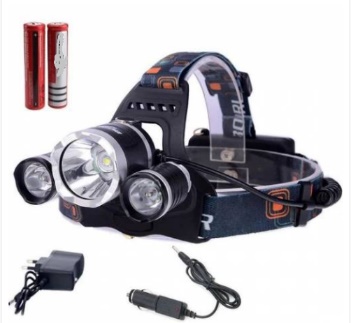 LED Adedi: 3.Luminous Flux: 5000 lumens (Maximum).Güç Kaynağı: 2 adet 18650 Şarj edilebilir pil.Yaşam Ömrü: 100,000 hours.Voltaj: 3.7V ~ 4.2V.Materyal: Aluminum alloy casing, avoiding high temperature, anti-fall off; Aluminum smooth reflector; coated glass lens.Boyut: 82 x40x 56mm.Ağırlık: 207g5. KALEM 2"ŞİBER VANA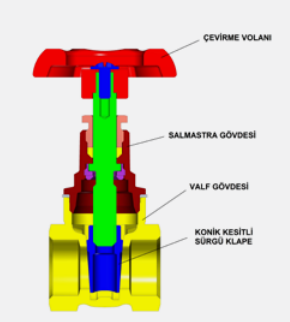 Çalışma basıncı: 16 bar  Maksimum çalışma sıcaklığı: +90°C6. KALEM 1 1/2" ŞİBER VANAÇalışma basıncı: 16 bar  Maksimum çalışma sıcaklığı: +90°C7. KALEM 1” ŞİBER VANAÇalışma basıncı: 16 bar  Maksimum çalışma sıcaklığı: +90°C8. KALEM 1 1/4" ŞİBER VANAÇalışma basıncı: 16 bar  Maksimum çalışma sıcaklığı: +90°C9. KALEM 2" PRIMOFIT DAMLA ADAPTÖR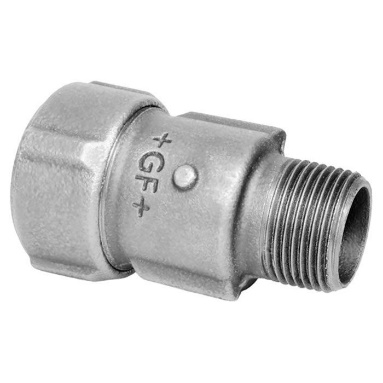 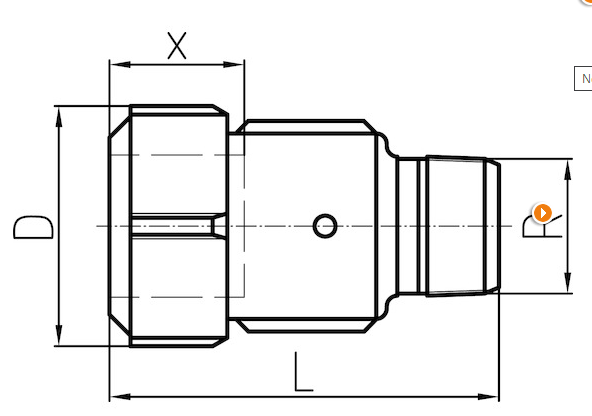 10. KALEM 1 1/2" PRIMOFIT DAMLA ADAPTÖR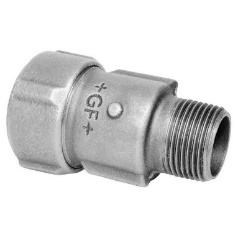 11. KALEM 1 1/4" PRIMOFIT DAMLA ADAPTÖR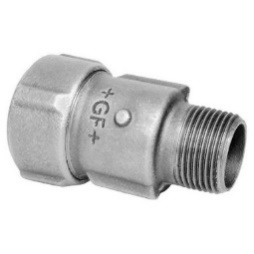 12. KALEM 1" PRIMOFIT DAMLA ADAPTÖR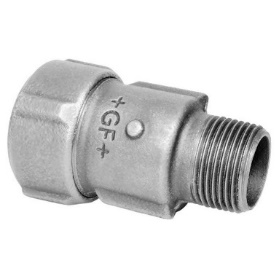 13. KALEM 1 " KÜRESEL VANABağlantı seçenekleri (İç vida x İç vida)Tam geçişliÇalışma basıncı: 10 barMaksimum çalışma sıcaklığı: -30°C, +80°CÇalışma Basıncı en az 16 bar olacaktır.Malzeme pirinçten imal edilmiş olacaktır.Tam geçişli olacaktır.Su tesisatı için kullanılacak14. KALEM 2" KÜRESEL VANABağlantı seçenekleri (İç vida x İç vida)Tam geçişliÇalışma basıncı: 10 barMaksimum çalışma sıcaklığı: -30°C, +80°CÇalışma Basıncı en az 16 bar olacaktır.Malzeme pirinçten imal edilmiş olacaktır.Tam geçişli olacaktır.Su tesisatı için kullanılacak15. KALEM KAZAN BASINÇ TRANSMİTER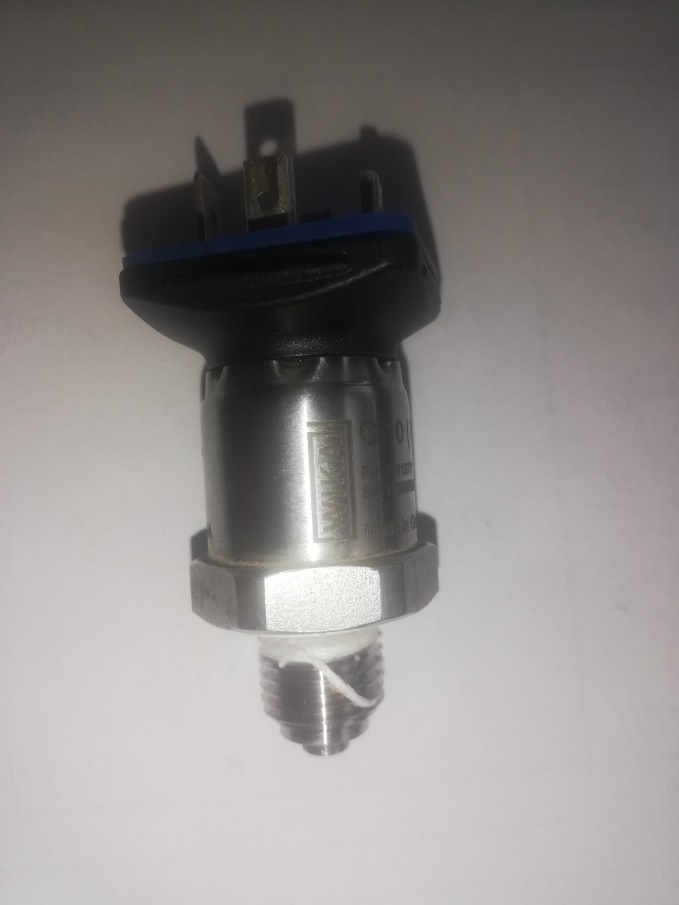 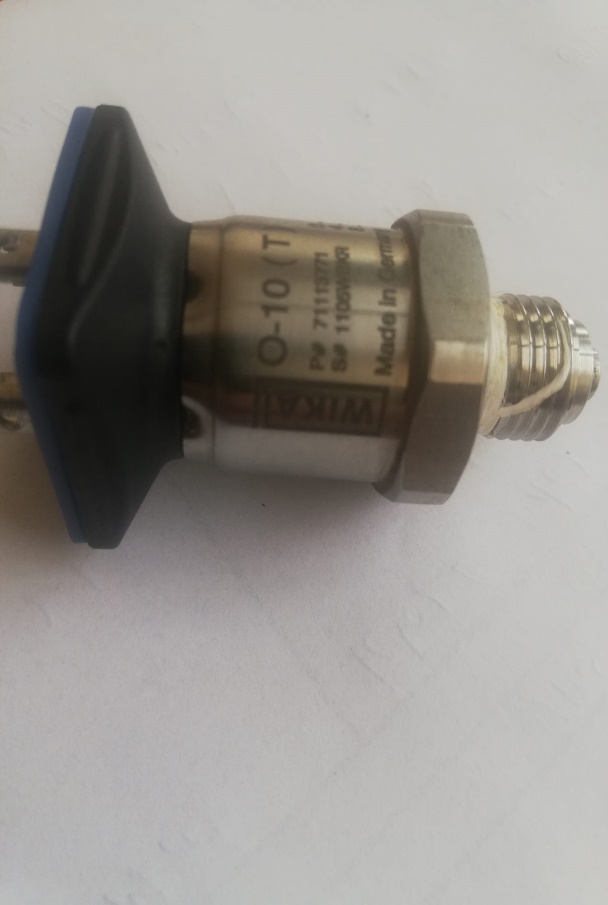 Ölçüm aralığı   0…….25 barÇıkış                  4…….20 mABesleme           8……….30V16.KALEM -EVİYE BATARYASI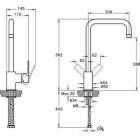 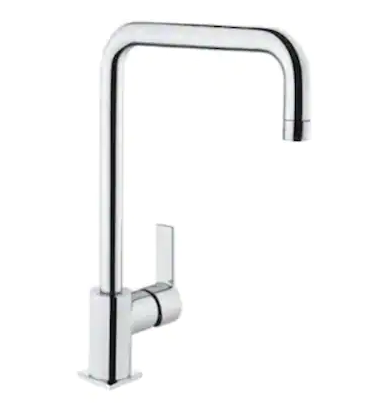       Ağırlık                 1,475 KgGenel şartlar;1. Bu şartname Muhtelif yerlerde kullanılmak üzere tesisat malzeme alım işini kapsamaktadır.2. Malzemenin hatalı veya kusurlu olması durumunda yüklenici yenisi ile değiştirecektir.3. Malzeme teslimi esnasında yüklenici firma personeli tarafından sisteme veya çevreye verilecek olan her türlü zarar ziyan yüklenici firma tarafından karşılanacaktır. 4. Yüklenici firma ilgili mevzuatlara uygun her türlü iş güvenliği önlemlerini almakla yükümlüdür.5. Malzemeler 1. sınıf malzeme olacak ve TSE nin uygun standartlarına sahip olacaktır.6. Malzemelerin tesliminde, her türlü nakliye, yüklenici genel giderleri işin kapsamı içindedir.7. Malzemeler idarenin onayından sonra belirtilen yere 7 takvim gününde teslim edilecektir.Montaj TipiStandartÜrün ÖzellikleriEnerji tasarrufu
Su tasarrufu olmalıBlue LifeEvetÇalışma Basıncı0,5-10 Bar (tavsiye edilen 3-5 Bar)EPDEvetKaplamaKromKartuş35 mm Kartuş - Isı ve Debi AyarlıPerlatörPerlatörRenkKromNOMALZEME LİSTESİMİKTARBirim1KORUGE BORU 150'LİK300METRE225 MM KOMPOZİT BORU500METRE3İŞ ELDİVEN500ÇİFT4ŞARJLI KAFA FENERİ15ADET52"ŞİBER VANA20ADET61 1/2" ŞİBER VANA20ADET71” ŞİBER VANA20ADET81 1/4" ŞİBER VANA30ADET92" PRIMOFIT DAMLA ADAPTÖR20ADET101 1/2" PRIMOFIT DAMLA ADAPTÖR20ADET111 1/4" PRIMOFIT DAMLA ADAPTÖR30ADET121" PRIMOFIT DAMLA ADAPTÖR30ADET131 " KÜRESEL VANA100ADET142" KÜRESEL VANA50ADET15KAZAN BASINÇ TRANSMİTER2ADET16EVİYE BATARYASI30ADET